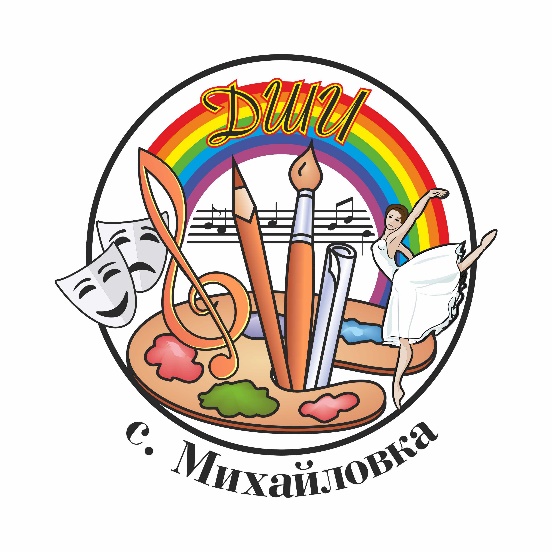 «Детская школа искусств» с. Михайловкаприглашает на работумолодых специалистов:- преподаватель по классу гитары;- преподаватель теоретических дисциплин и фортепиано;Зарплата от 25 000 рублей (за 1 ставку):- в том числе, 25% за работу в сельской местности; 20% районный коэффициент, от 10% дальневосточный коэффициент за каждые полгода работы, 10 000 руб.  ежемесячно до достижения трехлетнего стажа работы в образовательной организации*;А также*:300 000 руб. единовременно (среднее профессиональное образование);350 000 единовременно (среднее профессиональное образование, диплом с отличием или высшее образование);- Компенсация расходов за наем (поднаем) жилого помещения, но не более 50% фактических расходов по договору найма (поднайма);- Компенсация части стоимости путёвки на санаторно-курортное лечение (25%, но не более 15 000 рублей).*для молодых специалистов, трудоустроившихся в образовательную организацию Приморского края в течение 3 лет со дня окончания профессиональной образовательной организации или профессиональной организации высшего образования на должность педагогического работника, при условии заключения трудового договора по основному месту работы по штатной должности педагогического работника не менее 1 ставки